PHIẾU ĐĂNG KÝ DỰ TUYỂN VÀO GIÁO DỤC NGHỀ NGHIỆPTRÌNH ĐỘ TRUNG CẤP NĂM: 2024I.  Thông tin cá nhânII. Thông tin đăng ký họcGhi chú: Người đăng học đăng ký học ngành/nghề nào thì đanh dấu X vào ô tương ứngNHỮNG ĐIỀU CẦN BIẾT KHI LÀM HỒ SƠI. Tuyển sinh Trường Trung cấp Kinh tế Kỹ thuật và Du lịch Ninh Bình thông báo tuyển sinh trình độ Trung cấp (TC) năm 2022, cụ thể như sau:II. Hồ sơ đăng ký xét tuyển:Thí sinh nộp hồ sơ qua đường bưu điện chuyển phát nhanh hoặc nộp trực tiếp tại Trường theo địa chỉ: Phòng Đào tạo  - Trường Trung cấp Kinh tế - Kỹ thuật và Du lịch Ninh Bình, phường Bích Đào, TP Ninh Bình.Điện thoại: 02293884330  -  0914757929.Hồ sơ bao gồm: a. Phiếu đăng ký dự tuyển theo mẫu quy định (Mẫu phiếu được đăng trên trang thông tin điện tử nhà trường: www.tcktktdl.edu.vn).b. Lý lịch học sinh  có xác nhận của địa phương (Mẫu được đăng trên trang thông tin điện tử nhà trường: www.tcktktdl.edu.vn)..c. Bản sao hợp lệ bằng tốt nghiệp, học bạ THPT hoặc THCS (giấy chứng nhận tốt nghiệp tạm thời với những người trúng tuyển trong năm tốt nghiệp).d. Bản sao hợp lệ bằng tốt nghiệp và bảng điểm trung cấp, cao đẳng, đại học (với đối tượng dự tuyển văn bằng 2).đ. 2 ảnh 4x6 ghi rõ họ tên, ngày tháng năm sinh, nơi sinh vào mặt sau của ảnh.e. Giấy xác nhận chế độ ưu tiên (nếu có).III. học phí:- Học phí: (Theo quyết định của HĐND tỉnh đối với cơ sở đào tạo công lập).IV. Quyền lợi của người học:- Được liên thông lên trình độ Đại học theo quy định của Chính phủ.- Được tạm hoãn nghĩa vụ quân sự, vay vốn Ngân hàng, được hưởng học bổng khuyến khích học tập, được miễn giảm học phí theo qui định hiện hành.- Được miễn học, miễn thi, bảo lưu các môn học theo quy chế đào tạo TC- Được tạo điều kiện làm thêm để có thu nhập trong thời gian học tập tại nhà trường. - Học sinh sau khi tốt nghiệp TC được tư vấn giới thiệu việc làm, đi thực tập sinh hoặc lao động ở nước ngoài.										BAN TUYỂN SINH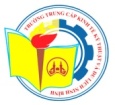 SỞ LAO ĐỘNG TB&XH TỈNH NINH BÌNHTRƯỜNG TRUNG CẤP KINH TẾ - KỸ THUẬT  VÀ DU LỊCHCỘNG HOÀ XÃ HỘI CHỦ NGHĨA VIỆT NAMĐộc lập - Tự do - Hạnh phúc1.Họ và tên: .............................................................................Nam :         / Nữ :2.Ngày sinh:.............../........../.....................     Nơi sinh:............................................................Ngày sinh:.............../........../.....................     Nơi sinh:............................................................3.Hộ khẩu thường trú:.................................................................................................................Hộ khẩu thường trú:.................................................................................................................4.Trình độ văn hóa:   THCS                 THPTTrình độ văn hóa:   THCS                 THPT5.Trình độ chuyên môn:   TC nghề        ;  CĐ        ; ĐHTrình độ chuyên môn:   TC nghề        ;  CĐ        ; ĐH6.Địa chỉ liên hệ:.........................................................................................................................Địa chỉ liên hệ:.........................................................................................................................7.Email:.............................................................. Điện thoại:......................................................Email:.............................................................. Điện thoại:......................................................8.Đối tượng ưu tiên (nếu có):......................................................................................................Đối tượng ưu tiên (nếu có):......................................................................................................9.Trường đăng ký tuyển sinh: TRƯỜNG TRUNG CẤP KINH TẾ - KỸ THUẬT VÀ DU LỊCH10.Mã số 11.Ngành/nghề học:- Kế toán doanh nghiệp- Chăn nuôi - thú y  - Điện công nghiệp - Vận hành máy nông nghiệp- May thời trang- Hướng dẫn Du lịch                      ................., ngày ….. tháng … năm 2024NGƯỜI ĐĂNG KÝSTTTÊN NGÀNHCHỈ TIÊUĐĂNG KÝĐỐI TƯỢNG TUYỂN SINHHÌNH THỨC 
TUYỂN SINHTHỜI GIAN HỌC TẬPTHỜI GIAN ĐÀO TẠO1Kế toán doanh nghiệp35Tốt nghiệp THCS trở lênXét tuyển theo hồ sơ
-  Học các ngày trong tuần.-  Học thứ 7, chủ nhật(hoặc các buổi tối trong tuần)Từ 1 đến 2 năm tùy theo đối tượng tuyển sinh2Chăn nuôi -  thú y 35Tốt nghiệp THCS trở lênXét tuyển theo hồ sơ
-  Học các ngày trong tuần.-  Học thứ 7, chủ nhật(hoặc các buổi tối trong tuần)Từ 1 đến 2 năm tùy theo đối tượng tuyển sinh3Hướng dẫn Du lịch70Tốt nghiệp THCS trở lênXét tuyển theo hồ sơ
-  Học các ngày trong tuần.-  Học thứ 7, chủ nhật(hoặc các buổi tối trong tuần)Từ 1 đến 2 năm tùy theo đối tượng tuyển sinh4May thời trang70Tốt nghiệp THCS trở lênXét tuyển theo hồ sơ
-  Học các ngày trong tuần.-  Học thứ 7, chủ nhật(hoặc các buổi tối trong tuần)Từ 1 đến 2 năm tùy theo đối tượng tuyển sinh5Điện công nghiệp90Tốt nghiệp THCS trở lênXét tuyển theo hồ sơ
-  Học các ngày trong tuần.-  Học thứ 7, chủ nhật(hoặc các buổi tối trong tuần)Từ 1 đến 2 năm tùy theo đối tượng tuyển sinh6Vận hành máy nông nghiệp20Tốt nghiệp THCS trở lênXét tuyển theo hồ sơ
-  Học các ngày trong tuần.-  Học thứ 7, chủ nhật(hoặc các buổi tối trong tuần)Từ 1 đến 2 năm tùy theo đối tượng tuyển sinh